TAREA DE RELIGIÓN 1° BÁSICO “EL AMOR EN LA FAMILIA”Instrucciones:Espero que hayas disfrutado del tiempo de lectura en familia. Ahora te invito a repasar lo que aprendiste durante este tiempo de estudio, desarrollando en conjunto con alguien de tu familia, la siguiente tarea:Lee las preguntas y encierra con un círculo la alternativa correcta:¿Qué es lo más importante en una familia, según Dios? La casaEl dineroEl amor¿Cuál es el mejor regalo que nos da Dios Padre en nuestra vida?a) Los amigos.                                               b) Nuestros padres que nos cuidan y aman.                                 c) El estudio y el juego. La familia cuando reza, ora, participa alabando a Dios, se convierte en:a) Una Iglesia Doméstica. b) Una escuela. c) Una institución de apoyo.Escribe con un Sí, si estás de acuerdo con lo que dice  la afirmación o un No, si no estás de acuerdo. ____Los padres deben amar a sus hijos e hijas. ____Los padres siempre deberían  procurar ayudar a sus hijos e hijas.____ Las familias no tienen importancia porque podemos cuidarnos solos.____ La familia nos protege y nos cuida.____A Dios no le importa la familia.____Es importante rezar y tener comunión con Dios juntos como familia.Dibuja dos  acciones en las cuales los padres o la familia demuestren amor a sus hijos. En la línea de abajo escribe el título de la acción.Mi familia demuestra su amor por mí cuando…1._____________________                  2. ______________________Encierra con una cuerda de color rojo lo que tu familia debe  proporcionarte a ti, y con una cuerda de color verde lo que tú debes ofrecer a tu  familia, en tu calidad de hija. Hay palabras que deberán tener doble cuerda, porque debe ser mutuo (ambos deben ofrecerlo).alimento                ayuda                     obediencia            amor ropa               vivienda                         protección    alegría                        respeto¡Felicitaciones por tu trabajo!En Sección Objetivos, te dejé unos links para que refuerces tu aprendizaje y también cantes.  No olvides orar por tu familia cada día. Dios puede sanar y restaurar toda familia. Dios ama la familia, porque Él la creó. (Génesis 1:27-28)SOLUCIONARIO: Guía y Tarea de RELIGIÓN 1ero. BÁSICO  “EL AMOR EN LA FAMILIA”……………………<<>>……………………GUÍA:2: Vuelve a leer tu guía, con ayuda de tu familia y responde las preguntas.a) ¿En qué se parece la iglesia doméstica a tu familia? La iglesia doméstica se parece a mi familia en que en ambas se reza, se ora y se participa alabando a Dios.b) ¿Quiénes componen tu familia? Describe brevemente.Mi familia se compone de… (Mencionar a cada miembro de tu grupo familiar)c) ¿Qué nos enseña la biblia sobre Dios Padre?Dios es como un padre bueno que cuida y ama a sus hijos y en especial a la familia.3: Lee con tu familia.  Amor filial: Los padres y la familia Comenta con tu familia:   De todos estos deberes, ¿Cuáles practicas tú con tus padres? Responde con un tic            ante el deber             que realizas.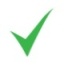 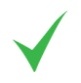 ________ obediencia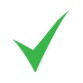 ________ respeto ________ Amor……………………<<>>……………………TAREA:I) Lee las preguntas y encierra con un círculo la alternativa correcta:1.- ¿Qué es lo más importante en una familia, según Dios? a) La casab) El dineroc) El amor2.- ¿Cuál es el mejor regalo que nos da Dios Padre en nuestra vida?a) Los amigos.                                               b) Nuestros padres que nos cuidan y aman.                                 c) El estudio y el juego.3.- La familia cuando reza, ora, participa alabando a Dios, se convierte en:a) Una Iglesia Doméstica. b) Una escuela. c) Una institución de apoyo.II) Escribe con un Sí, si estás de acuerdo con lo que dice  la afirmación o un No, si no estás de acuerdo.1.  SÍLos padres deben amar a sus hijos e hijas.2.  SÍLos padres siempre deberían  procurar ayudar a sus hijos e hijas.3.  NO  Las familias no tienen importancia porque podemos cuidarnos solos.4.  SÍLa familia nos protege y nos cuida.5.  NOA Dios no le importa la familia.6.  SÍEs importante rezar y tener comunión con Dios juntos como familiaIII) Dibuja dos  acciones en las cuales los padres o la familia demuestren amor a sus hijos. En la línea de abajo escribe el título de la acción.Mi familia demuestra su amor por mí cuando…(Ejemplos, de acuerdo a la guía punto 3: Amor filial: Los padres y la familia)1._____________________                  2. ______________________Encierra con una cuerda de color rojo lo que tu familia debiera  proporcionarte a ti, y con una cuerda de color verde lo que tú debes ofrecer a tu  familia, en tu calidad de hija. Hay palabras que deberán tener doble cuerda, porque debe ser mutuo (ambos deben ofrecerlo).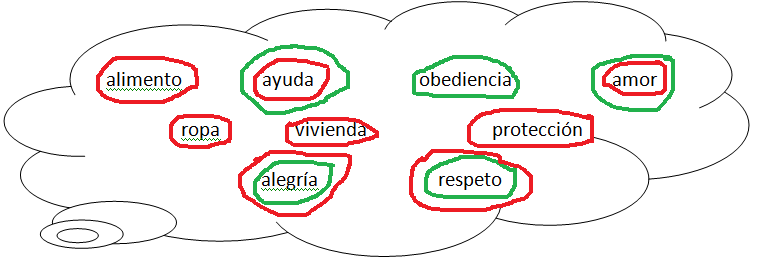 Nombre: Curso :          Primeros Básicos                    Fecha: semana 7 del 11 al 15 de mayoO.A. Comprender que la familia es una iglesia doméstica.